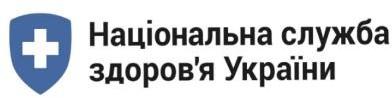 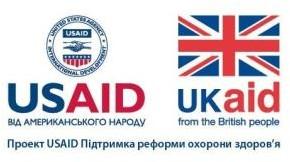 АНОНСОнлайн-брифінг для ЗМІ: Результати перших виплат лікарням за Програмою медичних гарантій та реагування на COVID-19 у рамках реформи6 травня 2020 р. о 12:00 на платформі «Zoom» відбудеться онлайн прес-конференція для ЗМІ щодо перших оплат на “вторинці” та додаткового фінансування медзакладів для лікування коронавірусу COVID-19.Спікери заходу:Оксана Мовчан, керівниця Національної служби здоров’я України (НСЗУ); Вікторія Мілютіна, директор міжрегіонального Північного департаменту НСЗУ;Дмитро Самофалов, директор Південного міжрегіонального департаменту НСЗУ;Мар'яна Возниця, директор Західного міжрегіонального департаменту НСЗУ;Наталія Будяк, директор Східного міжрегіонального департаменту НСЗУ;Володимир Пляцек, директор Центрального міжрегіонального департаменту НСЗУ.4,5 мільярди гривень Національна служба здоров’я виплатила спеціалізованим медичним закладам за контрактом з 1 квітня. Гроші “пішли” за пацієнтом на “вторинці” у всі районні, міські та обласні лікарні. За договором з НСЗУ 954 лікарні з 1 619, яким вже НСЗУ перерахувала кошти, отримали більше, аніж було у них за сувенцією з центрального бюджету.Також у рамках реформи відбулось оперативне реагування на виклики епідемії коронавірусної інфекції COVID-19. НСЗУ ініціювала та розробила окремий пакет послуг на лікування  пацієнтів з COVID-19. Наразі відповідна Постанова прийнята Кабміном та чекає на оприлюднення. Під час онлайн прес-конференції учасники розкажуть, скільки отримали медзаклади різних регіонів, як приватний бізнес бере участь у реформі, як планується оплачувати роботу лікарень, які беруть участь у лікуванні пацієнтів з COVID-19. Спікери дадуть відповіді на найактуальніші питання, щодо забезпеченості лікарень та підвищення зарплат лікарів під час протидії коронавірусній інфекції.Для участі в онлайн-брифінгу потрібно: Зареєструватися за посиланням: https://us02web.zoom.us/webinar/register/WN_NBjm6XI-To-cHxeteWxBZwНа пошту вам надійде лист із підтвердженням та унікальним лінком для участі.Ви можете приєднатися до онлайн-брифінгу за допомогою своїх браузерів або програми «Zoom» на комп’ютері чи смартфоні.Додаткові інструкції щодо завантаження програми ви знайдете у доданому файлі.З усіх питань щодо участі у заході звертайтесь, будь ласка, за номером: 063 864 30 62 – Аліса Тимченко 